まちづくり担い手マッチング事業「事例発表会」アンケート　 本日は、まちづくり担い手マッチング事業「事例発表会」にご参加いただき、ありがとうございました。今後の参考とさせていただくため、アンケートにご協力お願いいたします。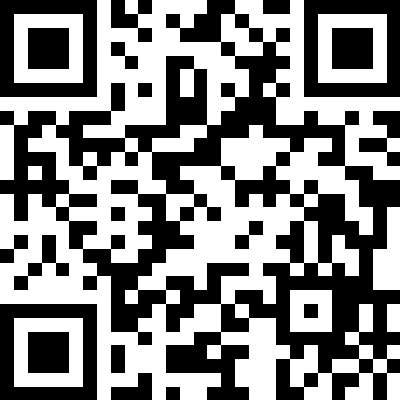 なお、このアンケートはインターネットでもご回答いただけます。回答フォームURL  https://logoform.jp/f/qUzSl１．このイベントの情報はどのように得られましたか？　　　　・団体/個人への郵便物　　・団体/個人への案内メール　　・市の広報紙・回覧板　　　　　　・チラシ　　　　　　　・その他（　　　　　　　　　　）２．イベントの内容はいかがでしたか？　　　　・満足　　・やや満足　　・ふつう　　・あまり満足でない　　・満足でない３．上記２の理由を教えてください。他にもご意見・ご感想があればお聞かせください。４．（１）今後、他団体と繋がり合える場を設ける予定です。参加したいですか？　　　　・参加したい　　・未定　　・参加しない（理由：　　　　　　　　　　　　　　　　　　）　　　（２）「参加したい」と答えた方は、以下の内容を教えてください。５．（１）発表団体やマッチングリストの中に、交流したい団体はありますか？　　 　　・ある　　　・ない　　　・分からない（これから見る）　　  （２）「ある」と答えた方は、団体名またはリスト掲載番号を教えてください。　  （３）「ない」と答えた方は、どのような団体があれば交流したいですか？６．来年度以降に向けて、ご意見やご感想、ご提案などあれば、ご自由にお書きください。ご協力ありがとうございました。団　体　名参 加 希 望 方 法①ウェブ（Zoom）　　　②会場参 加 希 望 時 間①　　　　　　　　　　　　②参 加 予 定 者団体名またはリスト掲載番号